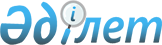 Решения Чингирлауского районного маслихата утратившие силуРешение Чингирлауского районного маслихата Западно-Казахстанской области от 25 января 2016 года № 40-2      Примечание РЦПИ.

      В тексте документа сохранена пунктуация и орфография оригинала.

      В соответствии Законом Республики Казахстан "О нормативных правовых актах" в целях приведения в соответствие нормативно-правовых актов Чингирлауский районный маслихат РЕШИЛ:

      Считать утратившим силу следующие решения районного маслихата:

      1. Решение № 30-3 от 23 декабря 2014 года Чингирлауского районного маслихата "О районном бюджете на 2015-2017 годы" (Зарегирстрированное в Департаменте юстиции ЗКО от 15.01.2015 г, № 3769);

      2. Решение Чингирлауского районного маслихата от 13 марта 2015 года № 31-2 "О внесении изменений в решение Чингирлауского районного маслихата от 23 декабря 2014 года № 30-3 "О районном бюджете на 2015-2017 годы"" (Зарегирстрированное в Департаменте юстиции ЗКО от 02.04.2015 г, № 3871);

      3. Решение Чингирлауского районного маслихата от 15 апреля 2015 года № 32-1 "О внесении изменений в решение Чингирлауского районного маслихата от 23 декабря 2014 года № 30-3 "О районном бюджете на 2015-2017 годы"" (Зарегирстрированное в Департаменте юстиции ЗКО от 24.04.2015 г, № 3901);

      4. Решение Чингирлауского районного маслихата от 22 мая 2015 года № 33-3 "О внесении изменений в решение Чингирлауского районного маслихата от 23 декабря 2014 года № 30-3 "О районном бюджете на 2015-2017 годы"" (Зарегирстрированное в Департаменте юстиции ЗКО от 02.06.2015 г, № 3920);

      5. Решение Чингирлауского районного маслихата от 23 июля 2015 года № 34-1 "О внесении изменений в решение Чингирлауского районного маслихата от 23 декабря 2014 года № 30-3 "О районном бюджете на 2015-2017 годы"" (Зарегирстрированное в Департаменте юстиции ЗКО от 11.08.2015 г, № 3976);

      6. Решение Чингирлауского районного маслихата от 23 сентября 2015 года № 36-1 "О внесении изменений в решение Чингирлауского районного маслихата от 23 декабря 2014 года № 30-3 "О районном бюджете на 2015-2017 годы"" (Зарегирстрированное в Департаменте юстиции ЗКО от 07.10.2015 г, № 4080);

      7. Решение Чингирлауского районного маслихата от 16 ноября 2015 года № 37-1 "О внесении изменений в решение Чингирлауского районного маслихата от 23 декабря 2014 года № 30-3 "О районном бюджете на 2015-2017 годы"" (Зарегирстрированное в Департаменте юстиции ЗКО от 20.11.2015 г, № 4150);

      8. Решение Чингирлауского районного маслихата от 15 декабря 2015 года № 38-1 "О внесении изменений и допонении в решение Чингирлауского районного маслихата от 23 декабря 2014 года № 30-3 "О районном бюджете на 2015-2017 годы"" (Зарегирстрированное в Департаменте юстиции ЗКО от 18.12.2015 г, № 4187);

      9. Отменить решение Чингирлауского районного маслихата от 15 декабря 2015 года № 38-3 "Об утверждении Методики ежегодной оценки деятельности административных государственных служащих корпуса "Б" аппарата Чингирлауского районного маслихата".


					© 2012. РГП на ПХВ «Институт законодательства и правовой информации Республики Казахстан» Министерства юстиции Республики Казахстан
				
      Председатель сессии

У. Усмангалиев

      Секретарь маслихата

Т. Калмен
